هوالعلیم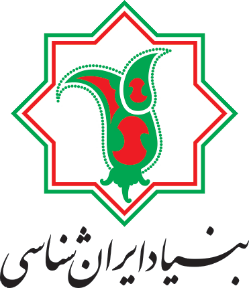 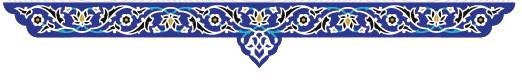 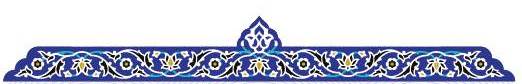 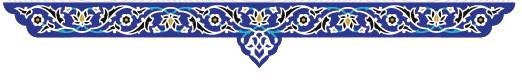 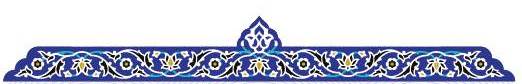 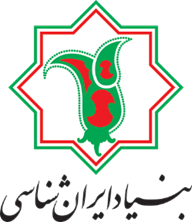  طرحنامة پیشنهاد طرح‌های کاربردی ‏این طرح‌نامه در معاونت پژوهشی تنظیم شده و طی نامه شماره 230/0215مورخ 4/6/1402 به تأیید ریاست بنیاد ایرا‌ن‌شناسی رسیده است.معاونت پژوهشی – مرداد 1402خلاصة اطلاعات طرح نوع طرح	ترویجی     تجاری     سایر  ................................مشخصات پژوهشگر يا مدير طرح‏سوابق تحصيلیپیشینة شغلی و تجربیپیشینة طرح‌هاي انجام‌داده و يا در‌حال اجرا برای مراکز و سازمان‌هاپژوهشهای انجام‌شده توسط مجری بيان مسئلة و موضوع اهدافاهمیت و ضرورت اجراروش اجرا برای تحقق اهدافپیشینة موضوع طرحجنبة نوآوری موضوعنتايج و کاربرد‌های پیش‌بینی‌شده برای بنیاد ایران‌شناسیموضوع قالب برونداد و محصول (با ذکر دقیق جزئیات) زمان مورد نیاز برای اجرا (با درج جدول زمان‌بندی اجرا)برآورد هزینه (همراه با جدول هزینه‌کرد)مشخصات همکاران طرح (افراد یا مراکز) و نوع همکاریتکمیل توسط گروهعنوان طرحفارسیتکمیل توسط گروهعنوان طرحانگلیسیتکمیل توسط گروهموضوعموضوعتکمیل توسط گروهپیشنهاددهنده (حقیقی/ حقوقی)پیشنهاددهنده (حقیقی/ حقوقی)تکمیل توسط گروهمسئول طرحمسئول طرحتکمیل توسط گروهتاریخ ارائة طرحنامهتاریخ ارائة طرحنامهتکمیل توسط گروهبازة اجرابازة اجراتکمیل توسط گروهفوریت اجرافوریت اجراتکمیل توسط گروهپیش‌بینی زمان اجراپیش‌بینی زمان اجراتکمیل توسط گروهبرآورد هزینهبرآورد هزینهتکمیل توسط گروهتأیید معاونت پژوهشی ‏تأیید معاونت پژوهشی ‏دارد      ندارد    ‏  تاریخ و امضاءتأیید معاونت اطلاع‌رسانی و همکاری‌های علمی و بین‌المللی ‏تأیید معاونت اطلاع‌رسانی و همکاری‌های علمی و بین‌المللی ‏دارد      ندارد    ‏  تاریخ و امضاءتأیید معاونت اداری و مالیتأیید معاونت اداری و مالیدارد      ندارد    ‏  تاریخ و امضاءخلاصة طرح و ارتباط آن با مأموریت‌های بنیادتکمیل اين کاربرگ تعهدی را برای بنیاد ایران‌شناسی ایجاد نمی‌کند اما بنیاد خود را موظف به حفظ حقوق معنوي آن مي‌داند.نام و نام خانوادگیمرتبة علمیمربی استادیار دانشیار استاد  نوع استخدامرسمی پیمانی قراردادی سایر:پایة استخدامیکد ملیمحل خدمتبنیاد مرکز                                     شعب استانی  سایر: ............بنیاد مرکز                                     شعب استانی  سایر: ............بنیاد مرکز                                     شعب استانی  سایر: ............بنیاد مرکز                                     شعب استانی  سایر: ............نشانی محل کارتلفن محل کارتلفن همراهپست الکترونیکی@@ردیفمدرك تحصيليرشتۀ تحصيليدانشگاه محل تحصيلكشورسال دریافت مدرک1کارشناسی2کارشناسی ارشد3دکتریرديفمحل کارسمتمدتشهر-کشور123رديفپروژهمحل اجراسال اجراوضعيتنوع همکاريمبلغ123ردیفعنوانسال اجراسازمان کارفرماوضعیت اجراوضعیت اجراوضعیت اجرابروندادبروندادناشر کتاب/ نام و شمارة نشریهردیفعنوانسال اجراسازمان کارفرمادردست انجامخاتمه‌یافتهمنتشرشدهکتابمقالهناشر کتاب/ نام و شمارة نشریهرديفنام و نام خانوادگی (یا ذکر عنوان مسئولیت در اجرای طرح)شرح نوع همکاری12345تاریخ تکمیل طرحنامه:نام و امضای پیشنهاد دهنده:‏نام و امضای پیشنهاد دهنده:‏